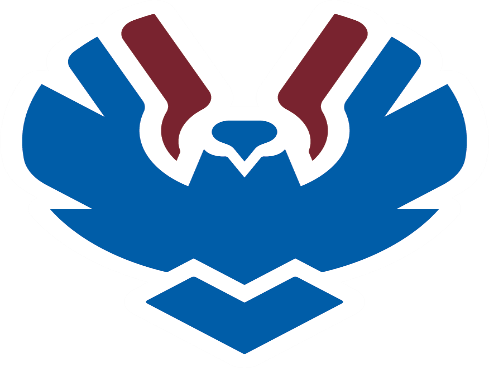 13th Annual Baldwin’s Ballers2023 Basketball Camp-Kids Camp Ages 6-16Four sessions: $90 per camper per session –(Discounts to campers who attend multiple sessions/ family discounts/ SGSC employee discounts)1st session: June 12-15   2nd Session: June 26-29   3rd Session: July 17-20  ***4th Session: July 24-27***#hawkseverywhere